This document is intended to serve as a description of this assembly until a real assembly drawing can be made.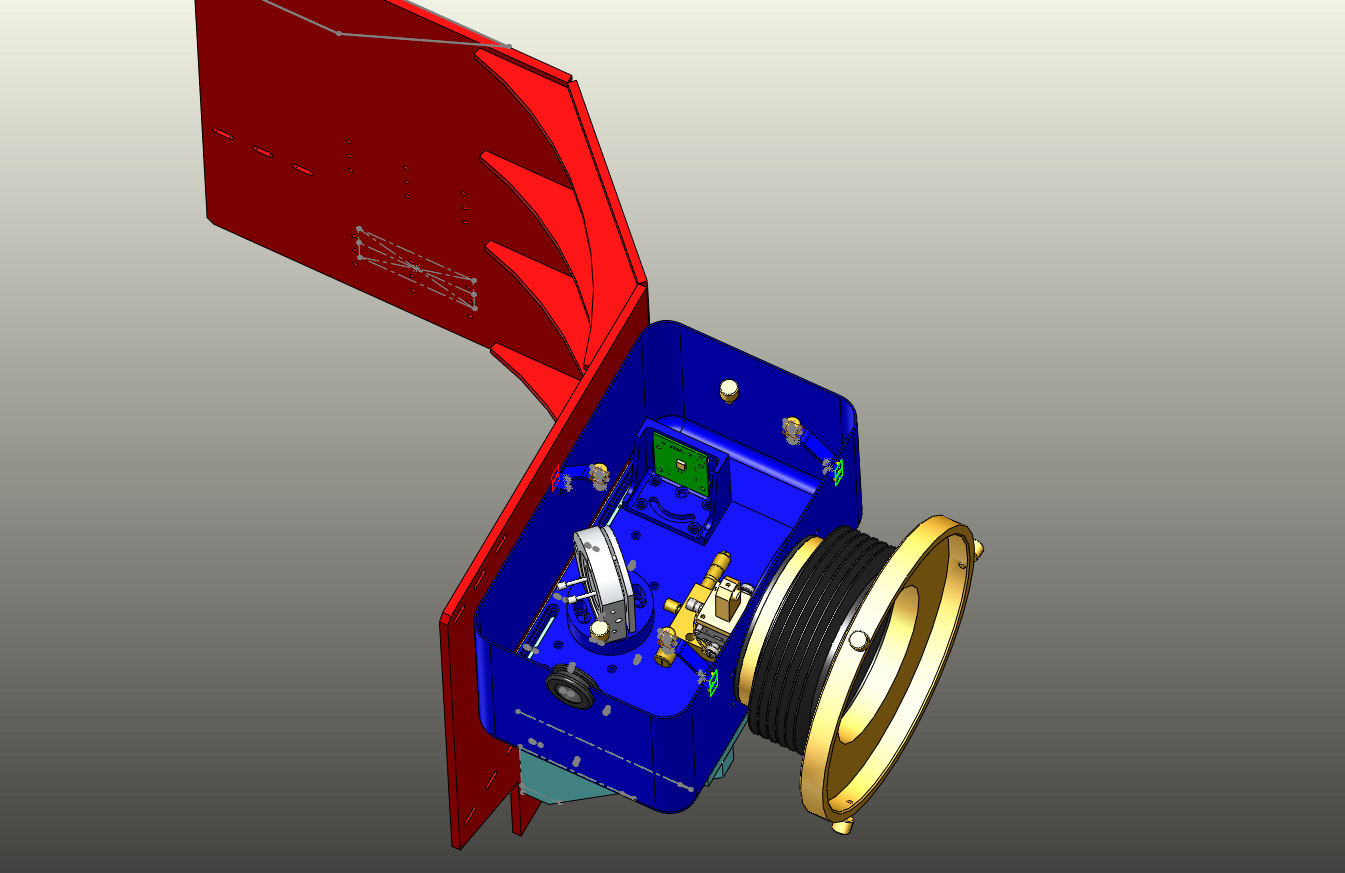 Figure : Beam Splitter Transceiver Assembly. Shown with cover removed. Bill of Material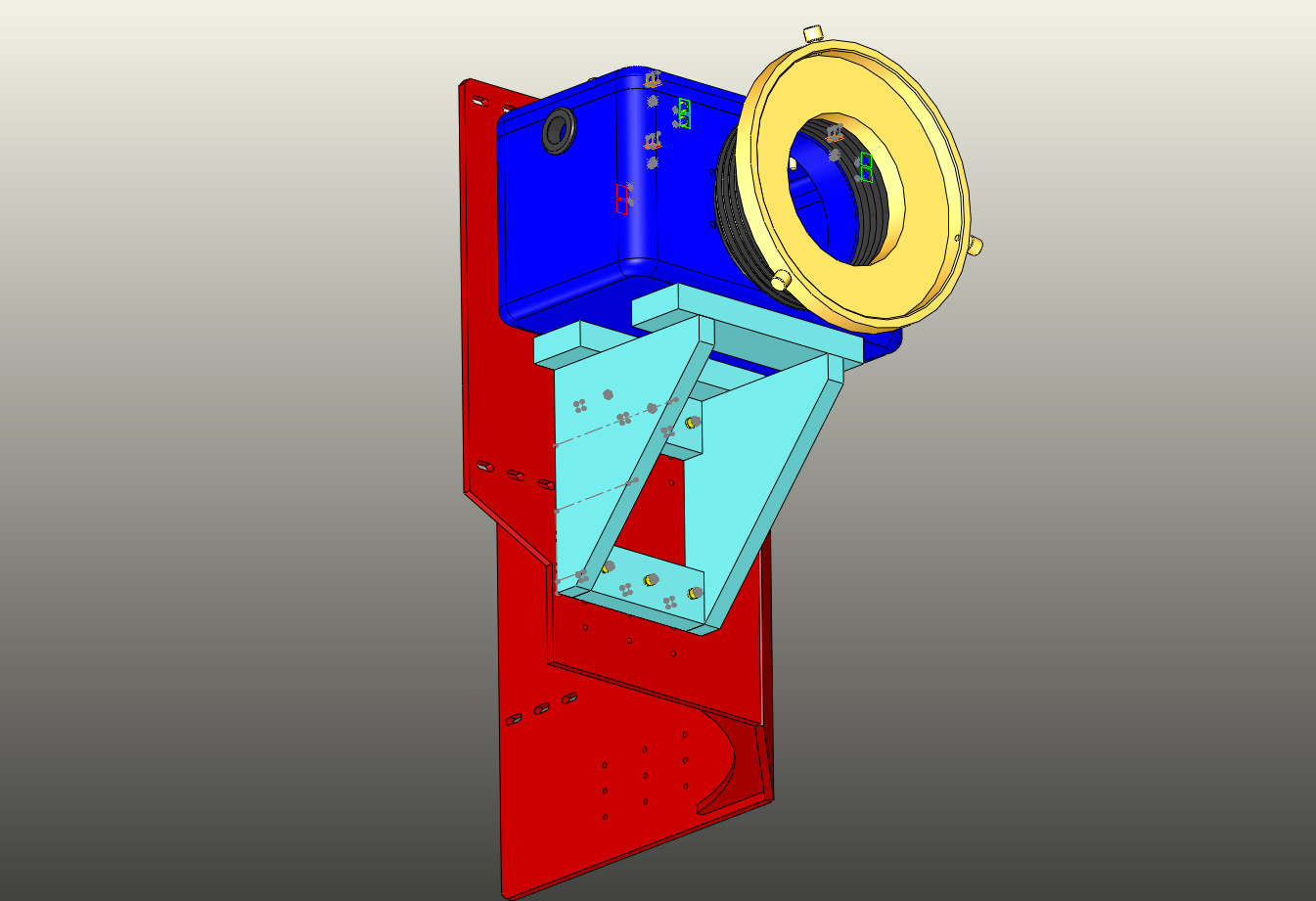 Figure : Beam Splitter Transceiver Assembly seen from below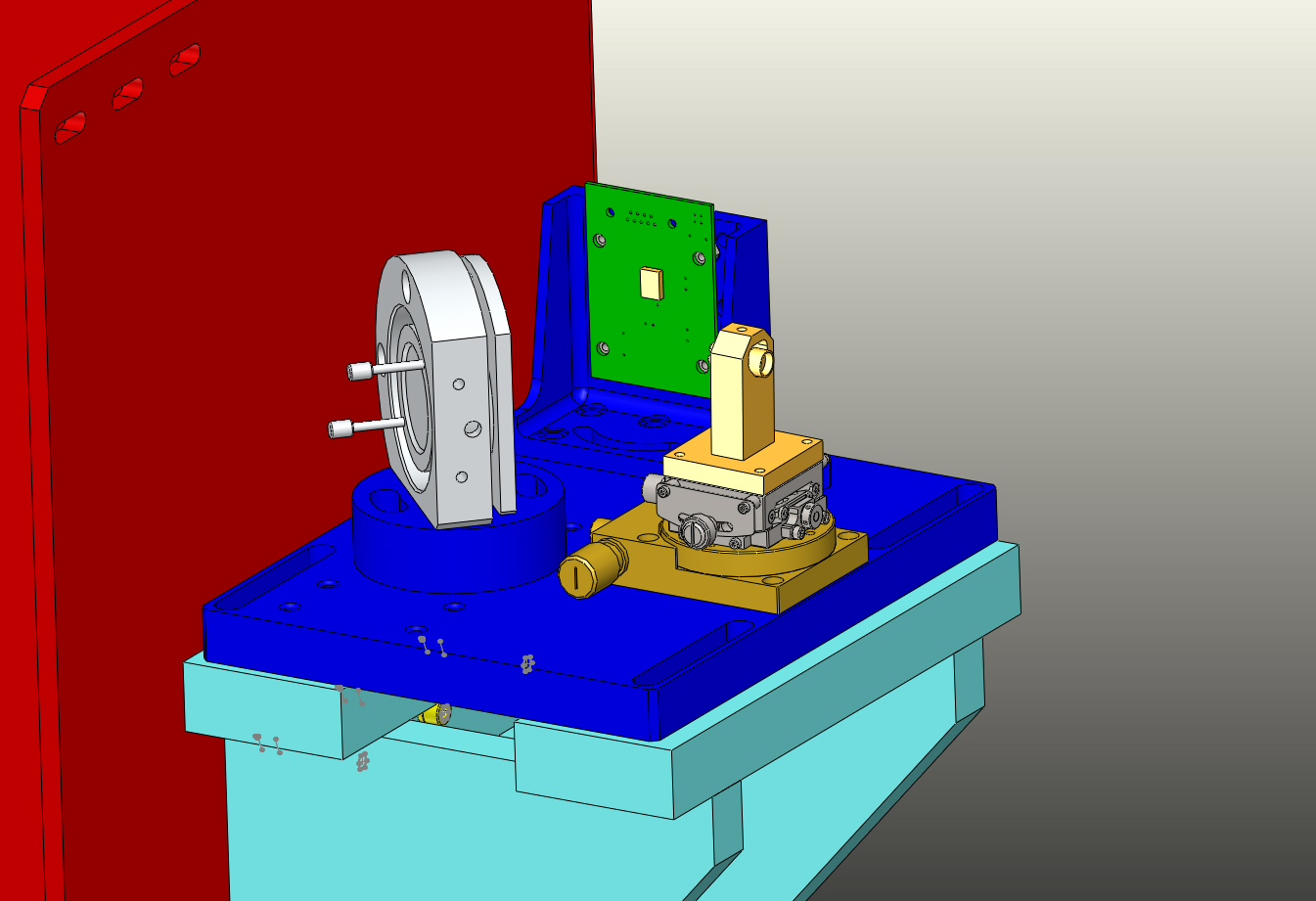 Figure : Entire enclosure removed.AUTHOR(S)DATEDocument Change Notice, Release or ApprovalEric James 9 July, 2012see LIGO DCC record StatusItemPart numberDescriptionQuant.1D1100302HEPI Pier Adapter Assembly12D1001627TRX Mounting Base13D1001628Mirror Base14D1001620QPD Bracket15D1100290QPD Board Assembly1615-pin M-M Cable, Photodiode Board17KSP-60-C1A-S05OptoSigma Rotary Stage18GOHT40A10-MO2 0600-S10OptoSigma Goniometer19SL38Newport Gimbol Mirror Mount110Pico Motors w/Cables211D1102242Transmitter Telescope Mount112D0901362-1Projection Telescope Assembly, Short113D1200823Transceiver Enclosure Assembly114D12006226-inch Reducer115CT-6Gortiflex 6" Rubber Bellows1161/4-20 x 3/4" SHCS10171/4-20 Hex Nuts418M3 x 10 SHCS419M3 x 6 SHCS420#4-40 x 5/8" SHCS4211/4-20 x 3" SHCS1223" Band Clamp12345945K37McMaster -Carr 6" Band Clamp22492421A540McMaster -Carr 1/4-20 Brass Thumb Screw3259600K62McMaster-Carr Rubber Grommet126F12 635SFermion Laser w/ 10m fiber127D1200461Laser Power Board128D1100013Whitening Chassis129D1101248Anti-aliasing Chassis1309-pin M-F Cable, Anti-aliasing Chassis131BNC M-M Cable, Laser132333435